Make your own paper dragon(Instructions on next page or watch our online video for how to fold)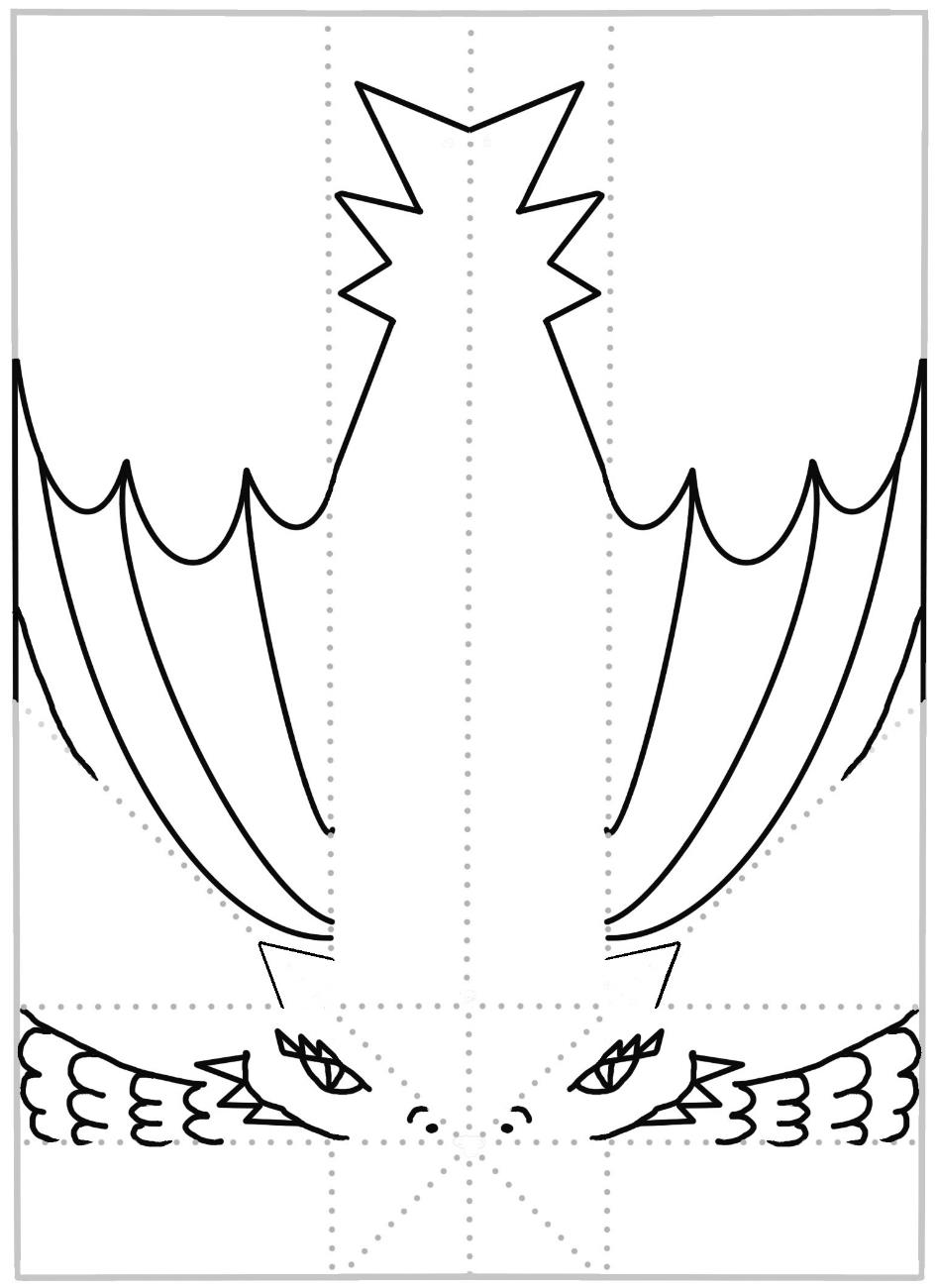 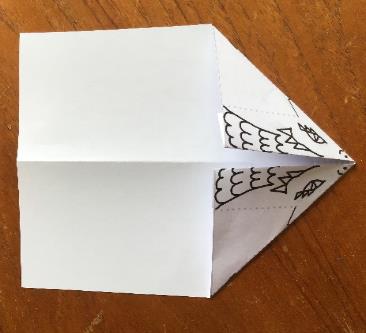 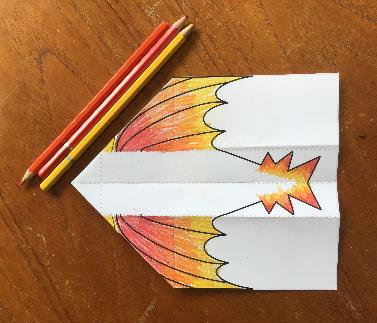 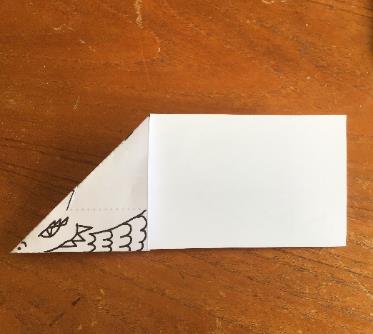 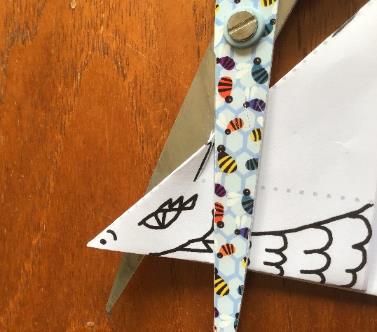 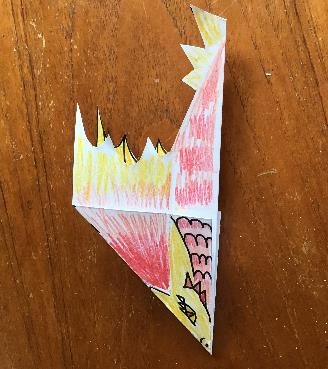 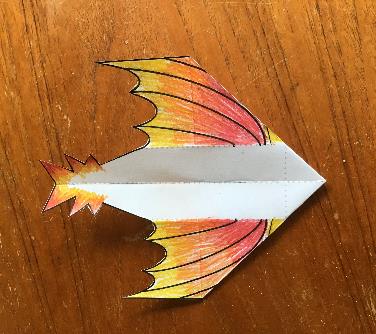 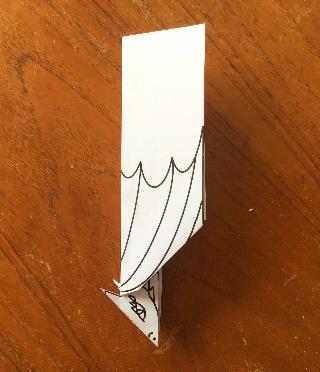 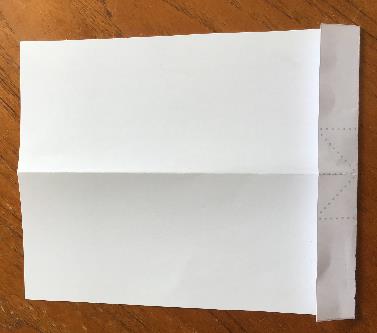 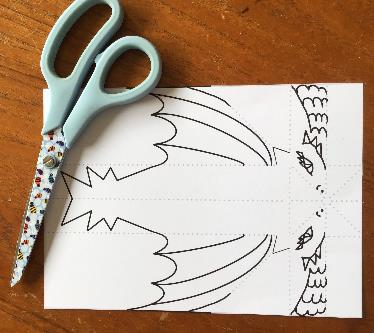 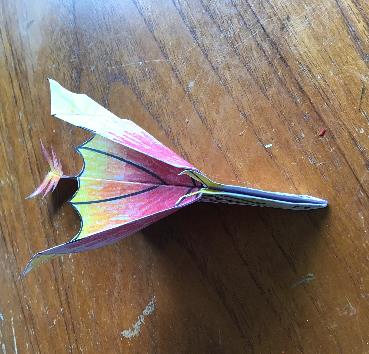 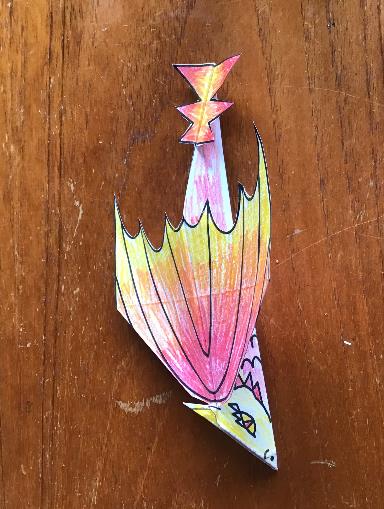 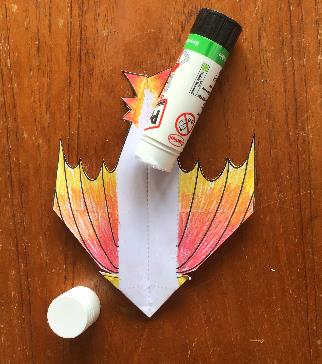 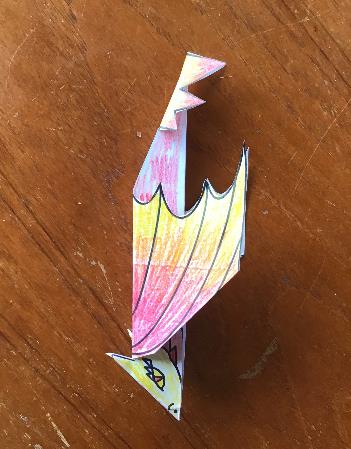 